Cuba Dairy Days Royalty Contest RulesAll participants must be 18 years of age or older or provide consent from a parent or legal guardian. All participants must reside in Allegany County. All participants must give permission to allow the Cuba NY Chamber of Commerce to publish participant’s name, photo, and charity that they are raising money for. All submissions must be received at the Chamber of Commerce office no later than Friday, May 10, 2024. The participant’s charity of choice must be announced at the time of submission and their photograph will be taken for promotional purposes. Participant’s charity/non-profit of choice should be based locally within Allegany County. Participants are responsible for securing their votes. $1 equals 1 vote. All votes and monies raised will be turned into the Chamber office by 1:30 pm, Friday, June 7, 2024.All monies collected will be donated to the participant’s selected charity in their name. The winner will be announced and notified on Monday, June 10, 2024, and crowned Friday, June 14, 2024, at the Dairy Days Street Dance on W Main St, Cuba NY, at a time TBD, winner(s) must be present.The winner(s) must participate in the Dairy Days parade, Saturday, June 15, 2024, at 3 pm. __________________________________				________________________Participant’s Signature						Date__________________________________				________________________Parent/Legal Guardian Signature 					Date______________________________________________________________________________Name & Address of Charity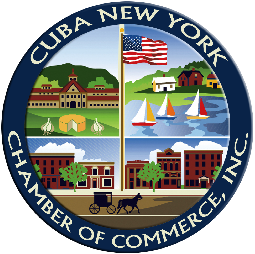 Cuba NY Chamber of Commerce					5 W Main StreetCuba, NY 14727							